                                                                                                                                 20.05.2020 r.Nauczyciel - wychowawca:  mgr Monika IwanekPomoc nauczyciela: Monika SobońGrupa IV rewalidacyjno-wychowawczaSzanowni Rodziceprzedstawiam dalsze zabawy i ćwiczenia   do wykonywania z dzieckiem                   w domu:Ćwiczenia percepcji słuchowej: 1.Zabawa „Rozpoznaj dźwięk”
-Zabawy z przedmiotami codziennego użytku wydającymi dźwięki np. klucze, monety, sztućce, gazeta, czajnik, pudełko z kaszą, butelka z wodą, itp. Rodzic prezentuje dźwięki przedmiotów i po prezentacji można rozpocząć zabawę w rozpoznawanie. Dziecko nie może widzieć podczas odgadywania przedmiotów.
-Zagadki z instrumentami – cymbałki, bębenek, grzechotka, itp. Dziecko odwraca się i słucha dźwięku instrumentu. Odgaduje i wskazuje gestem  na obrazku dany instrument                      (Karta pracy nr1).
-Zabawa w odgadywanie i identyfikowanie różnych głosów zwierząt oraz dźwięków otoczenia. Rodzic włącza nagranie i pokazuje różne obrazki  (np. z wykorzystaniem multimedialnego programu edukacyjnego „Zwierzaki” na you tube Pomyśł i kliknij * odgłosy zwierząt * Gra dla dzieci ). Należy określić nazwę zwierzęcia lub przedmiotu oraz wskazać właściwy obrazek.                                                                                                                                                        2. Różnicowanie dźwięków
Możemy wykorzystać w tej zabawie przedmioty np. pokrywkę od garnka, blachę do pieczenia ciasta, drewniany tłuczek lub instrumenty np. cymbałki itp. Dziecko odgaduje prezentowany dźwięk. Jaki dźwięk słyszysz?
-Czy to był dźwięk głośny – czy dźwięk cichy?
-Czy było dużo dźwięków – czy mało dźwięków?
-Czy słyszysz dźwięk długi – czy dźwięk krótki? 
-Czy to był dźwięk wysoki („cienki”) – czy dźwięk niski („gruby”)?
Przed rozpoczęciem zabawy prezentujemy w/w dźwięki i wyjaśniamy pojęcia: głośny – cichy, długi – krótki itp.

3. Lokalizacja dźwięku
Zabawa: „Szukamy dźwięku” – dziecko szuka ukrytego przedmiotu, który wydaje dźwięk (np. budzik, telefon, …).Ćwiczenia usprawniające koncentrację uwagi:
-wykonywanie pracy plastycznej  m.in.:  malowanie kwiatka ( Karta pracy nr 2) ,
- kolorowanie ukrytego obrazka (Karta pracy nr 3).
Szanowni rodzice w razie zaistniałych pytań proszę do mnie dzwonić.                                                Jestem do Państwa dyspozycji.Karta pracy nr 1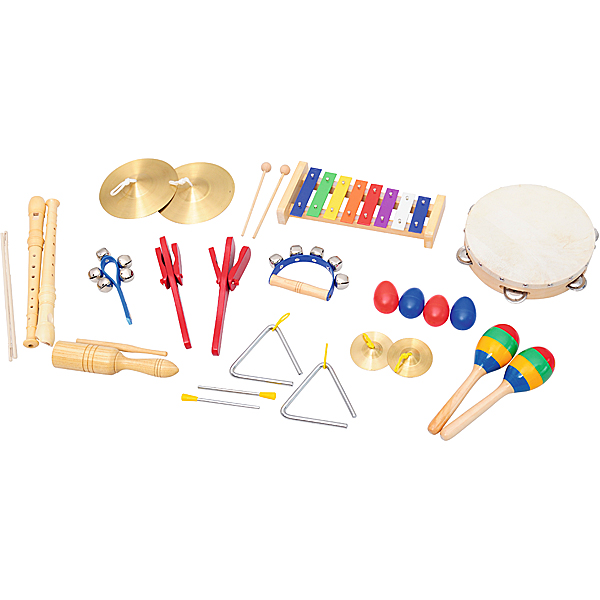 Karta pracy nr 2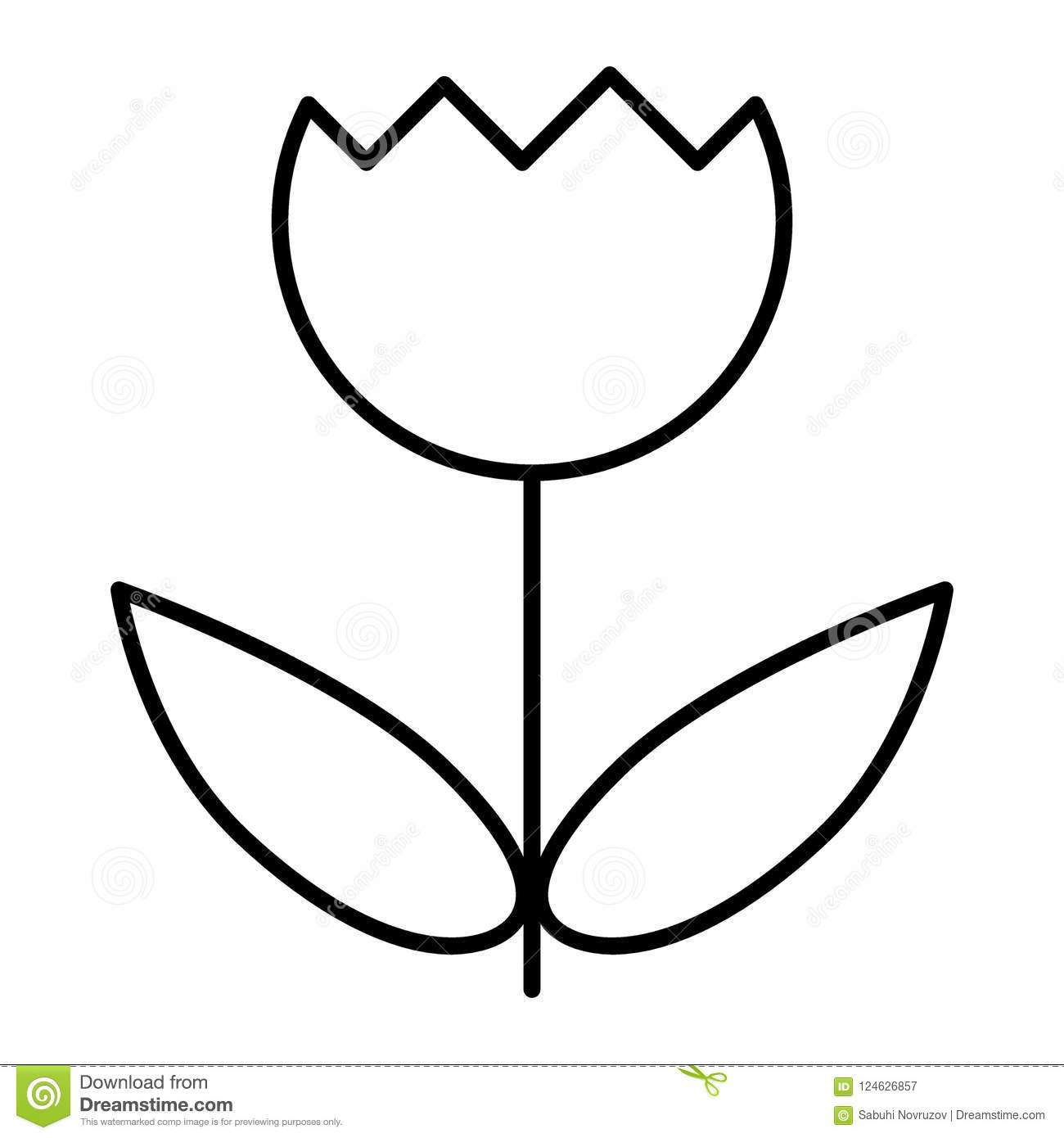 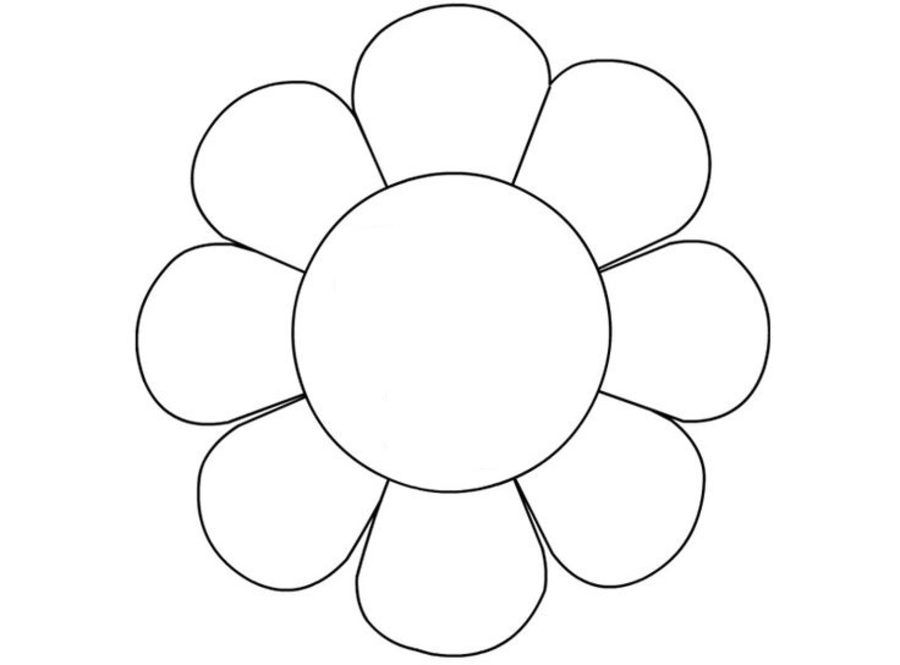 Karta pracy nr 3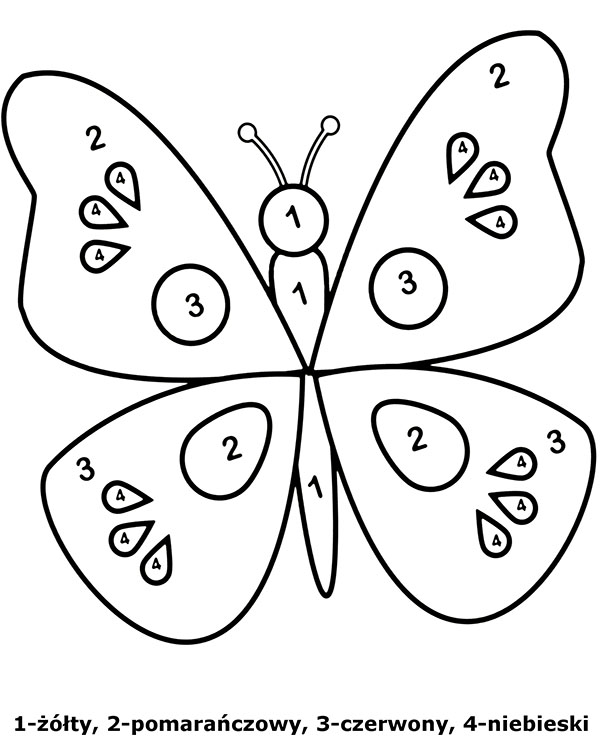 LITERATURA: 1. A. Franczyk, K. Krajewska  „Skarbiec nauczyciela-terapeuty” Impuls Kraków 2015 r.                     2.  A. Franczyk., K. Krajewska: „Program psychostymulacji dzieci w wieku przedszkolnym                z deficytami i zaburzeniami rozwoju”, Oficyna Wydawnicza „Impuls”, Kraków 2006 r.                                                                                                                                          3. Internet.                                                                                                                                                    4. L. Miosga „Pomóż mi być” Im Impuls Kraków 2005 r.